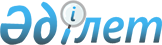 Ақтөбе облысы Ойыл аудандық мәслихатының 2023 жылғы 21 желтоқсандағы № 92 "2024-2026 жылдарға арналған Ойыл аудандық бюджетін бекіту туралы" шешіміне өзгерістер енгізу туралыАқтөбе облысы Ойыл аудандық мәслихатының 2024 жылғы 11 сәуірдегі № 132 шешімі
      ШЕШІМ ҚАБЫЛДАДЫ:
      1. Ақтөбе облысы Ойыл аудандық мәслихатының "2024-2026 жылдарға арналған Ойыл аудандық бюджетін бекіту туралы" 2023 жылғы 21 желтоқсандағы № 92 шешіміне келесідей өзгерістер енгізілсін:
      1-тармақ жаңа редакцияда жазылсын:
      "1. 2024-2026 жылдарға арналған аудандық бюджет тиісінше 1, 2 және 3 қосымшаларға сәйкес, оның ішінде 2024 жылға мынадай көлемде бекітілсін:
      1) кірістер – 6 352 463,3 мың теңге, оның ішінде:
      салықтық түсімдер – 820 656 мың теңге;
      салықтық емес түсімдер – 28 297 мың теңге;
      негiзгi капиталды сатудан түсетiн түсiмдер – 90 теңге;
      трансферттер түсімі – 5 503 420,3 мың теңге;
      2) шығындар – 6 858 525,1 мың теңге;
      3) таза бюджеттік кредиттеу – 11 139 мың теңге, оның ішінде:
      бюджеттік кредиттер – 51 688 мың теңге;
      бюджеттік кредиттерді өтеу – 40 549 мың теңге;
      4) қаржы активтерiмен операциялар бойынша сальдо – 0 теңге, оның ішінде: 
      қаржы активтерiн сатып алу – 0 теңге;
      мемлекеттің қаржы активтерін сатудан түсетін түсімдер – 0 теңге;
      5) бюджет тапшылығы (профициті) – -517 200,8 мың теңге;
      6) бюджет тапшылығын қаржыландыру (профицитін пайдалану) – 517 200,8 мың теңге, оның ішінде:
      қарыздар түсімі – 51 688 мың теңге;
      қарыздарды өтеу – 40 549 мың теңге;
      бюджет қаражатының пайдаланылатын қалдықтары – 506 061,8 теңге.".
      8-тармақ жаңа редакцияда жазылсын:
      "8. 2024 жылға арналған аудандық бюджетте республикалық бюджеттен ағымдағы нысаналы трансферттер түскені ескерілсін:
      1) Қазақстан Республикасында мүгедектігі бар адамдардың құқықтарын қамтамасыз етуге және өмір сүру сапасын жақсартуға – 19 165 мың теңге;
      2) азаматтық қызметшілердің жекелеген санаттарының, мемлекеттік бюджет қаражаты есебінен ұсталатын ұйымдар қызметкерлерінің, қазыналық кәсіпорындар қызметкерлерінің жалақысын көтеруге – 1 637 мың теңге;
      3) халықтың әлеуметтік осал топтары үшін коммуналдық тұрғын үй қорынан тұрғын үй сатып алуға – 39 160 мың теңге.
      Аталған ағымдағы нысаналы трансферттердің сомаларын бөлу аудан әкімдігі қаулысы негізінде айқындалады.".
      9-тармақ жаңа редакцияда жазылсын:
      "9. 2024 жылға арналған аудандық бюджетте облыстық бюджеттен нысаналы даму трансферттері түскені ескерілсін:
      1) коммуналдық тұрғын үй қорының тұрғын үйін жобалау және (немесе) салу, реконструкциялауға – 156 280 мың теңге;
      2) ауылдық елді мекендерді сумен жабдықтау және су бұру жүйелерін дамытуға – 63 898 мың теңге;
      3) көлік инфрақұрылымын дамытуға – 615 300 мың теңге.
      Аталған нысаналы даму трансферттерінің сомаларын бөлу аудан әкімдігі қаулысы негізінде айқындалады.".
      10-тармақ жаңа редакцияда жазылсын:
      "10. 2024 жылға арналған аудандық бюджетте облыстық бюджеттен ағымдағы нысаналы трансферттер түскені ескерілсін:
      1) көлiк инфрақұрылымының басым жобаларын іске асыруға – 1 036 176 мың теңге;
      2) мемлекеттік атаулы әлеуметтік көмекті төлеуге – 60 000 мың теңге;
      3) балаларға кепілдендірілген әлеуметтік пакетке – 14 601 мың теңге;
      4) Қазақстан Республикасында мүгедектігі бар адамдардың құқықтарын қамтамасыз етуге және өмір сүру сапасын жақсартуға – 25 731 мың теңге;
      5) үкіметтік емес ұйымдарда мемлекеттік әлеуметтік тапсырысты орналастыруға – 12 259 мың теңге;
      6) өмірлік қиын жағдай туындаған кезде мұқтаж азаматтарға әлеуметтік көмекке – 149 157 мың теңге.
      Аталған ағымдағы нысаналы трансферттердің сомаларын бөлу аудан әкімдігі қаулысы негізінде айқындалады.".
      2. Көрсетілген шешімнің 1 қосымшасы осы шешімнің қосымшасына сәйкес жаңа редакцияда жазылсын.
      3. Осы шешім 2024 жылғы 1 қаңтардан бастап қолданысқа енгізіледі. 2024 жылға арналған Ойыл аудандық бюджеті
					© 2012. Қазақстан Республикасы Әділет министрлігінің «Қазақстан Республикасының Заңнама және құқықтық ақпарат институты» ШЖҚ РМК
				
      Ойыл аудандық мәслихатының төрағасы 

С. Ғ. Займолдин
Ойыл аудандық мәслихатының 2024 жылғы 11 сәуірдегі № 132 шешіміне қосымшаОйыл аудандық мәслихатының 2023 жылғы 21 желтоқсандағы № 92 шешіміне 1-қосымша
Санаты
Санаты
Санаты
Санаты
Сомасы, мың теңге
Сыныбы
Сыныбы
Сыныбы
Сомасы, мың теңге
Кішi сыныбы
Кішi сыныбы
Сомасы, мың теңге
Атауы
Сомасы, мың теңге
І. Кірістер
6 352 463,3
1
Салықтық түсімдер
820 656
01
Табыс салығы
428 414
1
Корпоративтік табыс салығы
24 200
2
Жеке табыс салығы
404 214
03
Әлеуметтiк салық
338 013
1
Әлеуметтік салық
338 013
04
Меншiкке салынатын салықтар
41 800
1
Мүлiкке салынатын салықтар
41 800
5
Бірыңғай жер салығы
800
05
Тауарларға, жұмыстарға және көрсетілетін қызметтерге салынатын iшкi салықтар
6 042
2
Акциздер
224
3
Табиғи және басқа ресурстарды пайдаланғаны үшiн түсетiн
3 800
4
Кәсiпкерлiк және кәсiби қызметтi жүргiзгенi үшiн алынатыналымдар
2 018
08
Заңдық маңызы бар әрекеттерді жасағаны және (немесе) оған уәкілеттігі бар мемлекеттік органдар немесе лауазымды адамдар құжаттар бергені үшін алынатын міндетті төлемдер
6 387
1
Мемлекеттік баж
6 387
2
Салықтық емес түсiмдер
28 297
01
Мемлекеттік меншіктен түсетін кірістер
12 197
5
Мемлекет меншігіндегі мүлікті жалға беруден түсетін кірістер
10 400
7
Мемлекеттік бюджеттен берілген кредиттер бойынша сыйақылар
1 797
06
Басқа да салықтық емес түсiмдер
16 100
1
Басқа да салықтық емес түсiмдер
16 100
3
Негізгі капиталды сатудан түсетін түсімдер
90
03
Жердi және материалдық емес активтердi сату
90
1
Жердi сату
90
4
Трансферттердің түсімдері
5 503 420,3
01
Төмен тұрған мемлекеттік басқару органдарынан трансферттер
548,3
3
Аудандық маңызы бар қалалардың, ауылдардың, кенттердің, ауылдық округтардың бюджеттерінен трансферттер
548,3
02
Мемлекеттiк басқарудың жоғары тұрған органдарынан түсетiн трансферттер
5 502 872
2
Облыстық бюджеттен түсетiн трансферттер
5 502 872
Функционалдық топ
Функционалдық топ
Функционалдық топ
Функционалдық топ
Функционалдық топ
Сомасы (мың теңге)
Кіші функция
Кіші функция
Кіші функция
Кіші функция
Сомасы (мың теңге)
Бюджеттік бағдарламалардың әкімшісі
Бюджеттік бағдарламалардың әкімшісі
Бюджеттік бағдарламалардың әкімшісі
Сомасы (мың теңге)
Бағдарлама
Бағдарлама
Сомасы (мың теңге)
Атауы
Сомасы (мың теңге)
1
2
3
4
5
6
II. Шығындар
6 858 525,1
01
Жалпы сипаттағы мемлекеттiк көрсетілетін қызметтер
1 066 640
1
Мемлекеттiк басқарудың жалпы функцияларын орындайтын өкiлдi, атқарушы және басқа органдар
253 831
112
Аудан (облыстық маңызы бар қала) мәслихатының аппараты
52 074
001
Аудан (облыстық маңызы бар қала) мәслихатының қызметін қамтамасыз ету жөніндегі қызметтер
47 824
003
Мемлекеттік органның күрделі шығыстары
4 250
122
Аудан (облыстық маңызы бар қала) әкімінің аппараты
201 757
001
Аудан (облыстық маңызы бар қала) әкімінің қызметін қамтамасыз ету жөніндегі қызметтер
183 795
003
Мемлекеттік органның күрделі шығыстары
17 378
113
Төменгі тұрған бюджеттерге берілетін нысаналы ағымдағы трансферттер
584
2
Қаржылық қызмет
1 401
459
Ауданның (облыстық маңызы бар қаланың) экономика және қаржы бөлімі
1 401
003
Салық салу мақсатында мүлікті бағалауды жүргізу
487
010
Жекешелендіру, коммуналдық меншікті басқару, жекешелендіруден кейінгі қызмет және осыған байланысты дауларды реттеу
914
9
Жалпы сипаттағы өзге де мемлекеттiк қызметтер
811 408
454
Ауданның (облыстық маңызы бар қаланың) кәсіпкерлік және ауыл шаруашылығы бөлімі
64 865
001
Жергілікті деңгейде кәсіпкерлікті және ауыл шаруашылығын дамыту саласындағымемлекеттік саясатты іске асыру жөніндегі қызметтер
48 195
007
Мемлекеттік органның күрделі шығыстары
16 670
459
Ауданның (облыстық маңызы бар қаланың) экономика және қаржы бөлімі
62 920
001
Ауданның (облыстық маңызы бар қаланың) экономикалық саясатын қалыптастыру мен дамыту, мемлекеттік жоспарлау, бюджеттік атқару және коммуналдық меншігін басқару саласындағы мемлекеттік саясатты іске асыру жөніндегі қызметтер
57 187
015
Мемлекеттік органның күрделі шығыстары
5 160
113
Төменгі тұрған бюджеттерге берілетін нысаналы ағымдағы трансферттер
573
495
Ауданның (облыстық маңызы бар қаланың) сәулет, құрылыс, тұрғын үй-коммуналдық шаруашылығы, жолаушылар көлігі және автомобиль жолдары бөлімі
683 623
001
Жергілікті деңгейде сәулет, құрылыс, тұрғын үй-коммуналдық шаруашылық, жолаушылар көлігі және автомобиль жолдары саласындағы мемлекеттік саясатты іске асыру жөніндегі қызметтер
43 744
032
Ведомстволық бағыныстағы мемлекеттік мекемелер мен ұйымдардың күрделі шығыстары
80 000
040
Мемлекеттік органдардың объектілерін дамыту
112 275
113
Төменгі тұрған бюджеттерге берілетін нысаналы ағымдағы трансферттер
447 604
02
Қорғаныс
78 492
1
Әскери мұқтаждар
9 804
122
Аудан (облыстық маңызы бар қала) әкімінің аппараты
9 804
005
Жалпыға бірдей әскери міндетті атқару шеңберіндегі іс-шаралар
9 804
2
Төтенше жағдайлар жөнiндегi жұмыстарды ұйымдастыру
68 688
122
Аудан (облыстық маңызы бар қала) әкімінің аппараты
68 688
006
Аудан (облыстық маңызы бар қала) ауқымындағы төтенше жағдайлардың алдын алу және оларды жою
24 009
007
Аудандық (қалалық) ауқымдағы дала өрттерінің, сондай-ақ мемлекеттік өртке қарсы қызмет органдары құрылмаған елдi мекендерде өрттердің алдын алу және оларды сөндіру жөніндегі іс-шаралар
44 679
06
Әлеуметтiк көмек және әлеуметтiк қамсыздандыру
498 775
1
Әлеуметтiк қамсыздандыру
90 501
451
Ауданның (облыстық маңызы бар қаланың) жұмыспен қамту және әлеуметтік бағдарламалар бөлімі
90 501
005
Мемлекеттік атаулы әлеуметтік көмек
90 501
2
Әлеуметтiк көмек
338 657
451
Ауданның (облыстық маңызы бар қаланың) жұмыспен қамту және әлеуметтік бағдарламалар бөлімі
338 657
004
Ауылдық жерлерде тұратын денсаулық сақтау, білім беру, әлеуметтік қамтамасыз ету, мәдениет, спорт және ветеринар мамандарына отын сатып алуға Қазақстан Республикасының заңнамасына сәйкес әлеуметтік көмек көрсету
24 334
006
Тұрғын үйге көмек көрсету
343
007
Жергілікті өкілетті органдардың шешімі бойынша мұқтаж азаматтардың жекелеген топтарына әлеуметтік көмек
214 345
014
Мұқтаж азаматтарға үйде әлеуметтiк көмек көрсету
23 710
017
Оңалтудың жеке бағдарламасына сәйкес мұқтаж мүгедектігі бар адамдарды протездік-ортопедиялық көмек, сурдотехникалық құралдар, тифлотехникалық құралдар, санаторий-курорттық емделу, мiндеттi гигиеналық құралдармен қамтамасыз ету, арнаулы жүрiп-тұру құралдары, жеке көмекшінің және есту бойынша мүгедектігі бар адамдарға қолмен көрсететiн тіл маманының қызметтері мен қамтамасыз ету
75 925
9
Әлеуметтiк көмек және әлеуметтiк қамтамасыз ету салаларындағыөзге де қызметтер
69 617
451
Ауданның (облыстық маңызы бар қаланың) жұмыспен қамту және әлеуметтік бағдарламалар бөлімі
69 617
001
Жергілікті деңгейде халық үшін әлеуметтік бағдарламаларды жұмыспен қамтуды қамтамасыз етуді іске асыру саласындағы мемлекеттік саясатты іске асыру жөніндегі қызметтер
33 535
011
Жәрдемақыларды және басқа да әлеуметтік төлемдерді есептеу, төлеу мен жеткізу бойынша қызметтерге ақы төлеу
951
021
Мемлекеттік органның күрделі шығыстары
9 000
050
Қазақстан Республикасында мүгедектігі бар адамдардың құқықтарын қамтамасыз етуге және өмір сүру сапасын жақсарту
5 126
054
Үкіметтік емес ұйымдарда мемлекеттік әлеуметтік тапсырысты орналастыру
21 005
07
Тұрғын үй-коммуналдық шаруашылық
301 445
1
Тұрғын үй шаруашылығы
214 072
495
Ауданның (облыстық маңызы бар қаланың) сәулет, құрылыс, тұрғын үй-коммуналдық шаруашылығы, жолаушылар көлігі және автомобиль жолдары бөлімі
214 072
007
Коммуналдық тұрғын үй қорының тұрғын үйін жобалау және (немесе) салу, реконструкциялау
162 780
008
Мемлекеттік тұрғын үйқорын сақтауды ұйымдастыру
800
033
Инженерлік-коммуникациялық инфрақұрылымды жобалау, дамыту және (немесе) жайластыру
11 332
098
Коммуналдық тұрғын үй қорының тұрғын үйлерін сатып алу
39 160
2
Коммуналдық шаруашылық
87 373
495
Ауданның (облыстық маңызы бар қаланың) сәулет, құрылыс, тұрғын үй-коммуналдық шаруашылығы, жолаушыларкөлігі және автомобиль жолдары бөлімі
87 373
016
Сумен жабдықтау және су бұру жүйесінің жұмыс істеуі
16 070
027
Ауданның (облыстық маңызы бар қаланың) коммуналдық меншігіндегі газ жүйелерін пайдалануды ұйымдастыру
7 405
058
Елді мекендердегі сумен жабдықтау және су бұру жүйелерін дамыту
63 898
08
Мәдениет, спорт, туризм және ақпараттық кеңістiк
458 975
1
Мәдениет саласындағы қызмет
220 359
819
Ауданның (облыстық маңызы бар қаланың) ішкі саясат, мәдениет, тілдерді дамыту және спорт бөлімі
220 359
009
Мәдени-демалыс жұмысын қолдау
220 359
2
Спорт
12 855
819
Ауданның (облыстық маңызы бар қаланың) ішкі саясат, мәдениет, тілдерді дамыту және спорт бөлімі
12 855
006
Ұлттық және бұқаралық спорт түрлерін дамыту
4 000
014
Аудандық (облыстық маңызы бар қалалық) деңгейде спорттық жарыстар өткiзу
4 900
015
Әртүрлi спорт түрлерi бойынша аудан (облыстық маңызы бар қала) құрама командаларының мүшелерiн дайындау және олардың облыстық спорт жарыстарына қатысуы
3 955
3
Ақпараттық кеңiстiк
150 226
819
Ауданның (облыстық маңызы бар қаланың) ішкі саясат, мәдениет, тілдерді дамыту және спорт бөлімі
150 226
005
Мемлекеттік ақпараттық саясат жүргізужөніндегі қызметтер
14 000
007
Аудандық (қалалық) кiтапханалардың жұмыс iстеуi
135 803
008
Мемлекеттiк тiлдi және Қазақстан халқының басқа да тiлдерін дамыту
423
9
Мәдениет, спорт, туризм және ақпараттық кеңiстiктi ұйымдастыру жөнiндегi өзге де қызметтер
75 535
819
Ауданның (облыстық маңызы бар қаланың) ішкі саясат, мәдениет, тілдерді дамыту және спорт бөлімі
75 535
001
Ақпаратты, мемлекеттілікті нығайту және азаматтардың әлеуметтік сенімділігін қалыптастыру саласында жергілікті деңгейде мемлекеттік саясатты іске асыру жөніндегі қызметтер
51 307
004
Жастар саясаты саласында іс-шараларды іске асыру
21 437
032
Ведомстволық бағыныстағы мемлекеттік мекемелер мен ұйымдардың күрделі шығыстары
2 791
10
Ауыл, су, орман, балық шаруашылығы, ерекше қорғалатын табиғи аумақтар, қоршаған ортаны және жануарлар дүниесін қорғау, жер қатынастары
47 431
6
Жер қатынастары
22 331
463
Ауданның (облыстық маңызы бар қаланың) жер қатынастары бөлімі
22 331
001
Аудан (облыстық маңызы бар қала) аумағында жер қатынастарын реттеу саласындағы мемлекеттік саясатты іске асыру жөніндегі қызметтер
22 331
9
Ауыл, су, орман, балық шаруашылығы, қоршаған ортаны қорғау және жер қатынастары саласындағы басқа да қызметтер
25 100
459
Ауданның (облыстық маңызы бар қаланың) экономика және қаржы бөлімі
25 100
099
Мамандарға әлеуметтік қолдау көрсету жөніндегі шараларды іске асыру
25 100
12
Көлiк және коммуникация
3 370 650
1
Автомобиль көлiгi
3 370 650
495
Ауданның (облыстық маңызы бар қаланың) сәулет, құрылыс, тұрғын үй-коммуналдық шаруашылығы, жолаушылар көлігі және автомобиль жолдары бөлімі
3 370 650
022
Көлік инфрақұрылымын дамыту
2 276 474
023
Автомобиль жолдарының жұмыс істеуін қамтамасыз ету
40 000
034
Көлiк инфрақұрылымының басым жобаларын іске асыру
1 045 676
045
Аудандық маңызы бар автомобиль жолдарын және елді-мекендердің көшелерін күрделі және орташа жөндеу
8 500
13
Басқалар
235 235,6
3
Кәсiпкерлiк қызметтi қолдау және бәсекелестікті қорғау
3 000
454
Ауданның (облыстық маңызы бар қаланың) кәсіпкерлік және ауыл шаруашылығы бөлімі
3 000
006
Кәсіпкерлік қызметті қолдау
3 000
9
Басқалар
232 235,6
459
Ауданның (облыстық маңызы бар қаланың) экономика және қаржы бөлімі
232 235,6
012
Ауданның (облыстық маңызы бар қаланың) жергілікті атқарушы органының резерві
232 235,6
14
Борышқа қызмет көрсету
28 844
1
Борышқа қызмет көрсету
28 844
459
Ауданның (облыстық маңызы бар қаланың) экономика және қаржы бөлімі
28 844
021
Жергілікті атқарушыоргандардың облыстық бюджеттен қарыздар бойынша сыйақылар мен өзге де төлемдерді төлеу бойынша борышына қызмет көрсету
28 844
15
Трансферттер
772 037,5
1
Трансферттер
772 037,5
459
Ауданның (облыстық маңызы бар қаланың) экономика және қаржы бөлімі
772 037,5
006
Нысаналы пайдаланылмаған (толық пайдаланылмаған) трансферттерді қайтару
400 259,5
024
Заңнаманы өзгертуге байланысты жоғары тұрған бюджеттің шығындарын өтеуге төменгі тұрған бюджеттен ағымдағы нысаналы трансферттер
72 094
038
Субвенциялар
281 955
054
Қазақстан Республикасының Ұлттық қорынан берілетін нысаналы трансферт есебінен республикалық бюджеттен бөлінген пайдаланылмаған (түгел пайдаланылмаған) нысаналы трансферттердің сомасын қайтару
17 729
Функционалдық топ
Функционалдық топ
Функционалдық топ
Функционалдық топ
Функционалдық топ
Сомасы (мың теңге)
Кіші функция
Кіші функция
Кіші функция
Кіші функция
Сомасы (мың теңге)
Бюджеттік бағдарламалардың әкімшісі
Бюджеттік бағдарламалардың әкімшісі
Бюджеттік бағдарламалардың әкімшісі
Сомасы (мың теңге)
Бағдарлама
Бағдарлама
Сомасы (мың теңге)
Атауы
Сомасы (мың теңге)
1
2
3
4
5
6
III. Таза бюджеттік кредиттеу
11 139
Бюджеттік кредиттер
51 688
10
Ауыл, су, орман, балық шаруашылығы, ерекше қорғалатын табиғи аумақтар, қоршаған ортаны және жануарлар дүниесін қорғау, жер қатынастары
51 688
9
Ауыл, су, орман, балық шаруашылығы, қоршаған ортаны қорғау және жер қатынастары саласындағы басқа да қызметтер
51 688
459
Ауданның (облыстық маңызы бар қаланың) экономика және қаржы бөлімі
51 688
018
Мамандарды әлеуметтік қолдау шараларын іске асыру үшін бюджеттік кредиттер
51 688
5
Бюджеттік кредиттерді өтеу
40 549
01
Бюджеттік кредиттерді өтеу
40 549
1
Мемлекеттік бюджеттен берілген бюджеттік кредиттерді өтеу
40 549
IV. Қаржы активтерімен операциялар бойынша сальдо
0
Қаржы активтерін сатып алу
0
V. Бюджет тапшылығы (профициті)
-517 200,8
VI. Бюджет тапшылығын қаржыландыру (профицитін пайдалану)
517 200,8
7
Қарыздар түсімдері
51 688
01
Мемлекеттік ішкі қарыздар
51 688
2
Қарыз алу келісім-шарттары
51 688
16
Қарыздарды өтеу
40 549
1
Қарыздарды өтеу
40 549
459
Ауданның (облыстық маңызы бар қаланың) экономика және қаржы бөлімі
40 549
005
Жергілікті атқарушы органның жоғары тұрған бюджет алдындағы борышын өтеу
40 549
8
Бюджет қаражаттарының пайдаланылатын қалдықтары
506 061,8
01
Бюджет қаражаты қалдықтары
506 061,8
1
Бюджет қаражатының бос қалдықтары
506 061,8